Career ObjectiveTo obtain a position where I contribute my skill, knowledge and experience a company that will give me an opportunity to develop my career.Work ExperiencedWESTERN PINNACLE SALES INC.                        September 01, 2011 - February 13, 2015PHILIPPINESAdmin / Accounts AssistantCovering the reception desk when required. Greeting and assisting visitors to the office.Booking conference calls, rooms, taxis, couriers, hotels etc.Maintain up-to-date employee holiday records.Provide administrative support to the accounting departmentCarrying administrative duties such as filing, typing, copying, binding, scanning etc..Sorting out incoming and outgoing daily post and answering any queries.Managing petty cash transactions.Check and verify vendor bills before making payment advice.      Marketing Assistant				  August 25, 2007 – August 31, 2011Responsible in collecting of orders from clientsCredit line investigation (for check payments)Recruiting new clientsCoordinates with Store Manager / Supervisors regarding problems that may arise within the area requiring immediate decision.Writing reports, company brochures and similar documentsAssisting with promotional activitiesPerform other duties required.Wholesale Checker 					August 04, 2004 - April 24, 2007Assist customers in processing payments thru credit cards Assits customers in processing their checks and accommodates ID or IS applicationAttend to and resolve customer complaintsCoordinate with other Departments regarding problems that may arise within the area requiring immediate decision.Cashier 						   October 30, 2002 - May 03, 2004Receive payments from customers by cash and credit cardsIssue receipts, refunds, credits, or change outstanding to customersEstablish and categorize prices of goods by means of cash registers / POS ( point of sale) machines and scannersCalculate total payments received all through a time period, and reconcile this with sum of salesCalculate money in cash drawers at the beginning and the ending of shifts to make sure that amounts is accurate and that there is sufficient changeWelcome customers entering in grocery storeMaintain spotless  and arranged checkout areas of grocery storeSEMINARS ATTENDED Sangguniang  Kabataan Capability Building Seminar	      -      June 20 - 21, 1996RCTI SPIA Seminar in taxation   			      -     February 17, 1999Negotiable Instrument Lan: Vanguard of truth and            -    February 16, 2001Justice in the World of BussinessSKILLS: Interpersonal FlexibleHardworkingReliableFast LearnerEDUCATIONAL BACKGROUNDCOLLEGE:BACHELOR OF SCIENCE IN ACCOUNTANCYRizal College of TaalTaal, Batangas  - Philippines1998-2002 (Graduate)PERSONAL DETAILSFilipino NationalBorn: April 21, 1979Visa Status: Tourist Visa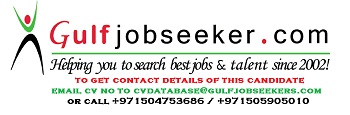 Gulfjobseeker.com CV No: 1505352